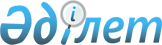 Об утверждении государственного образовательного заказа на дошкольное воспитание и обучение, размера подушевого финансирования и родительской платы на 2017 год по Бейнеускому району
					
			Утративший силу
			
			
		
					Постановление акимата Бейнеуского района Мангистауской области от 27 января 2017 года № 9. Зарегистрировано Департаментом юстиции Мангистауской области 6 марта 2017 года № 3284. Утратило силу постановлением акимата Бейнеуского района Мангистауской области от 6 сентября 2017 года № 201
      Сноска. Утратило силу постановлением акимата Бейнеуского района Мангистауской области от 06.09.2017 № 201 (вводится в действие по истечении десяти календарных дней после дня его первого официального опубликования).

      Примечание РЦПИ.

      В тексте документа сохранена пунктуация и орфография оригинала.
      В соответствии с подпунктом 8-1) пункта 4 статьи 6 Закона Республики Казахстан от 27 июля 2007 года "Об образовании" акимат Бейнеуского района ПОСТАНОВЛЯЕТ:
      1. Утвердить прилагаемый государственный образовательный заказ на дошкольное воспитание и обучение, размер подушевого финансирования и родительской платы на 2017 год по Бейнеускому району.
      2. Государственному учреждению "Бейнеу аудандық білім бөлімі" (О.Наурызбаев) обеспечить официальное опубликование настоящего постановления в Эталонном контрольном банке нормативных правовых актов Республики Казахстан и в средствах массовой информации, размещение на интернет-ресурсе акимата района.
      3. Контроль за исполнением настоящего постановления возложить на заместителя акима района К.Абилшеева.
      4. Настоящее постановление вступает в силу со дня государственной регистрации в органах юстиции и вводится в действие по истечении десяти календарных дней после дня его первого официального опубликования.
       "СОГЛАСОВАНО"
      Государственное учреждение
      "Бейнеу аудандық білім бөлімі" 
       О.Наурызбаев
      "27" 01 2017 год  Государственный образовательный заказ на дошкольное воспитание и обучение, размер подушевого финансирования и  родительской платы на 2017 год по Бейнеускому району
					© 2012. РГП на ПХВ «Институт законодательства и правовой информации Республики Казахстан» Министерства юстиции Республики Казахстан
				
      Исполняющий обязанности

      акима района

К.Абилшеев
Утверждены постановлением акимата Бейнеуского
района от 27 января 2017 года №9
      

 №
Наименование организаций дошкольного воспитания и обучения
Наименование организаций дошкольного воспитания и обучения
Количество воспитанников организаций дошкольного воспитания и обучения
Количество воспитанников организаций дошкольного воспитания и обучения
Количество воспитанников организаций дошкольного воспитания и обучения
Количество воспитанников организаций дошкольного воспитания и обучения
Количество воспитанников организаций дошкольного воспитания и обучения
Количество воспитанников организаций дошкольного воспитания и обучения
Размер подушевого финансирования в организациях дошкольного воспитания и обучения на один год (тенге)
Размер подушевого финансирования в организациях дошкольного воспитания и обучения на один год (тенге)
Размер подушевого финансирования в организациях дошкольного воспитания и обучения на один год (тенге)
Размер подушевого финансирования в организациях дошкольного воспитания и обучения на один год (тенге)
Размер подушевого финансирования в организациях дошкольного воспитания и обучения на один год (тенге)
Размер подушевого финансирования в организациях дошкольного воспитания и обучения на один год (тенге)
Размер подушевого финансирования в организациях дошкольного воспитания и обучения на один год (тенге)
Размер родительской платы в
 организациях дошкольного воспитания и обучения
 в месяц (тенге)
Размер родительской платы в
 организациях дошкольного воспитания и обучения
 в месяц (тенге)
Размер родительской платы в
 организациях дошкольного воспитания и обучения
 в месяц (тенге)
Размер родительской платы в
 организациях дошкольного воспитания и обучения
 в месяц (тенге)
      

 №
Наименование организаций дошкольного воспитания и обучения
Наименование организаций дошкольного воспитания и обучения
Детский сад (государственная/ частная собственность)
Детский сад (государственная/ частная собственность)
Мини-центр при школе с полным днем пребывания
Мини-центр при школе с полным днем пребывания
Самостоя-тельный мини-центр 

с неполным днем пребывания
Самостоя-тельный мини-центр 

с неполным днем пребывания
Детский сад (государственная/ частная собственность)
Детский сад (государственная/ частная собственность)
Мини-центр при школе с полным днем пребывания
Мини-центр при школе с полным днем пребывания
Мини-центр при школе с полным днем пребывания
Самостоя-тельный мини-центр с неполным днем пребывания
Самостоя-тельный мини-центр с неполным днем пребывания
Детский сад (государственная/ частная собственность)
Детский сад (государственная/ частная собственность)
Мини-центр при школе с полным днем пребывания
Самостоя-тельный мини-центр с неполным днем пребывания
 

1.
Государственное коммунальное казенное предприятие "Бейнеу бөбекжайы" Бейнеуского районного акимата
Государственное коммунальное казенное предприятие "Бейнеу бөбекжайы" Бейнеуского районного акимата
175
175
0
0
0
0
54950000
54950000
0
0
0
0
0
9264
9264
0
0
 

2.
Государственное коммунальное казенное предприятие "Балдырған бөбекжайы" Бейнеуского районного акимата
Государственное коммунальное казенное предприятие "Балдырған бөбекжайы" Бейнеуского районного акимата
175
175
0
0
0
0
50478000
50478000
0
0
0
0
0
9264
9264
0
0
 

3.
Государственное коммунальное казенное предприятие "Балауса бөбекжайы" Бейнеуского районного акимата
Государственное коммунальное казенное предприятие "Балауса бөбекжайы" Бейнеуского районного акимата
150
150
0
0
0
0
42116000
42116000
0
0
0
0
0
9264
9264
0
0
 

4.
Государственное коммунальное казенное предприятие "Бөбек бөбекжайы" Бейнеуского районного акимата
Государственное коммунальное казенное предприятие "Бөбек бөбекжайы" Бейнеуского районного акимата
80
80
0
0
0
0
35678000
35678000
0
0
0
0
0
9264
9264
0
0
 

5.
 

5.
Государственное коммунальное казенное предприятие "Балдәурен бөбекжайы" Бейнеуского районного акимата
Государственное коммунальное казенное предприятие "Балдәурен бөбекжайы" Бейнеуского районного акимата
80
80
0
0
0
0
34972000
34972000
0
0
0
9264
9264
0
0
0
0
 

6.
 

6.
Государственное коммунальное казенное предприятие "Болашақ бөбекжайы" Бейнеуского районного акимата
Государственное коммунальное казенное предприятие "Болашақ бөбекжайы" Бейнеуского районного акимата
80
80
0
0
0
0
34651000
34651000
0
0
0
9264
9264
0
0
0
0
 

7.
 

7.
Государственное коммунальное казенное предприятие "Манашы бөбекжайы" Бейнеуского районного акимата
Государственное коммунальное казенное предприятие "Манашы бөбекжайы" Бейнеуского районного акимата
200
200
0
0
0
0
56477000
56477000
0
0
0
9264
9264
0
0
0
0
 

8.
 

8.
Государственное коммунальное казенное предприятие "Үстірт бөбекжайы" Бейнеуского районного акимата
Государственное коммунальное казенное предприятие "Үстірт бөбекжайы" Бейнеуского районного акимата
180
180
0
0
0
0
56554000
56554000
0
0
0
9264
9264
0
0
0
0
 

9.
 

9.
Государственное коммунальное казенное предприятие "Атамекен бөбекжайы" Бейнеуского районного акимата
Государственное коммунальное казенное предприятие "Атамекен бөбекжайы" Бейнеуского районного акимата
175
175
0
0
0
0
52902000
52902000
0
0
0
9264
9264
0
0
0
0
 

10.
 

10.
Государственное коммунальное казенное предприятие "Күйкен бөбекжайы" Бейнеуского районного акимата
Государственное коммунальное казенное предприятие "Күйкен бөбекжайы" Бейнеуского районного акимата
175
175
0
0
0
0
54915000
54915000
0
0
0
9264
9264
0
0
0
0
 

11.
 

11.
Государственное коммунальное казенное предприятие "Боранқұл бөбекжайы" Бейнеуского районного акимата
Государственное коммунальное казенное предприятие "Боранқұл бөбекжайы" Бейнеуского районного акимата
165
165
0
0
0
0
49830000
49830000
0
0
0
9264
9264
0
0
0
0
 

12.
 

12.
Государственное коммунальное казенное предприятие "Қарақұм бөбекжайы" Бейнеуского районного акимата
Государственное коммунальное казенное предприятие "Қарақұм бөбекжайы" Бейнеуского районного акимата
88
88
0
0
0
0
34088000
34088000
0
0
0
9264
9264
0
0
0
0
                  

13.
                  

13.
Государственное коммунальное казенное предприятие "Ақжігіт бөбекжайы" Бейнеуского районного акимата
Государственное коммунальное казенное предприятие "Ақжігіт бөбекжайы" Бейнеуского районного акимата
140
140
0
0
0
0
34933000
34933000
0
0
0
9264
9264
0
0
0
0
 

14.
 

14.
Государственное коммунальное казенное предприятие "Сарға бөбекжайы" Бейнеуского районного акимата
Государственное коммунальное казенное предприятие "Сарға бөбекжайы" Бейнеуского районного акимата
75
75
0
0
0
0
22720000
22720000
0
0
0
9264
9264
0
0
0
0
 

Всего
 

Всего
1938
1938
0
0
0
0
х
х
0
0
0
х
х
0
0
0
0